Комитет по развитию и интеллектуальной собственности (КРИС)Шестнадцатая сессияЖенева, 9–13 ноября 2015 г.РЕЗЮМЕ СПРАВОЧНИКА ПО ЛИЦЕНЗИРОВАНИЮ ТОВАРНЫХ ЗНАКОВДокумент подготовлен г-ном Кенетом Д. Маккеем, партнером Sim Lowman Ashton & McKay LLP, г. Торонто, Канада1.	Настоящий документ содержит резюме Справочника по лицензированию товарных знаков, составленного в рамках Проекта по структуре поддержки инноваций и передачи технологии для национальных учреждений (CDIP/3/INF/2).  Справочник подготовлен г-ном Кенетом Д. Маккеем, партнером Sim Lowman Ashton & McKay LLP, г. Торонто, Канада.2.	КРИС предлагается принять к сведению информацию, содержащуюся в настоящем документе.РЕЗЮМЕВ данной публикации в удобной для понимания форме представлена информация об основных аспектах лицензирования товарных знаков и соответствующих соглашений, имеющих большое значение для лицензирования товарных знаков и связанного с ними франчайзинга.  Публикация не претендует на статус обязательного к исполнению руководства. В первой главе Справочника (стр. 1-9 английского текста) рассказывается о том, как и почему появился институт лицензирования товарных знаков, затрагиваются темы франчайзинга, коммерциализации прав, кобрэндинга, контроля и стандартов качества, а также излагаются причины для лицензирования. Во второй главе (стр. 10-17) речь идет о контрольной проверке лицензиаром и лицензиатом основных положений будущего лицензионного соглашения на этапе, предшествующем его заключению.  В ней подчеркивается важность знания сторонами лицензионного соглашения возможностей друг друга для обеспечения максимальной эффективности такого соглашения для обеих сторон. После раздела о контрольной проверке следует третья глава (стр. 18-23), где рассматриваются технические аспекты оценки товарного знака со стороны лицензиара и лицензиата.  Если первые три главы – вводные, то в четвертой главе (стр. 24-63) уже исследуются основные элементы соглашения о лицензировании товарного знака, в том числе принцип справедливости при лицензионном сотрудничестве.  В ней освещаются следующие существенные вопросы: важность положений о контроле качества и обеспечение их фактического соблюдения (стр. 25-27), основные понятия (стр. 28-30), положения о выдаче лицензии (стр. 30-34), условия прекращения действия соглашения, альтернативные способы урегулирования споров и обязательства, сохраняющиеся после окончания действия соглашения (стр. 35-38), контроль качества (стр. 41-42), маркировка и поддержание лицензии в силе (стр. 43), конфиденциальная информация, нарушение прав и управление правами (стр. 44-45), отказ от конкуренции и переманивания сотрудников (стр. 46-47), положения о контрагентах и гарантах для физических лиц (стр. 47), положения о страховании и возмещении (стр. 47-48), о платежах и роялти (стр. 50-53), общие и стандартные юридические положения (стр. 53-62).  Далее в Справочнике рассматривается ряд общих вопросов, касающихся лицензий, таких как положения антимонопольного законодательства, лицензирование в Интернете, банкротство и лицензирование коллективных и сертификационных знаков (стр. 63-65). В заключительной части Справочника содержится несколько приложений, посвященных конкретным темам; так, в приложении №1рассказывается о различных видах прав интеллектуальной собственности, а именно о патентах (стр. 65), товарных знаках (стр. 67), промышленных образцах (стр. 67), коммерческой тайне (стр. 68) и авторском праве (стр. 68-69), приложение №2 посвящено важности использования в соглашении четких формулировок (стр. 71-78), приложение №3 касается других видов соглашений, имеющих отношение к франчайзингу, таких как лизинговые соглашения, соглашения о производстве и пр. (стр. 78-86), в приложении №4 представлен образец соглашения о лицензировании товарного знака (стр. 87-90), в приложении №5 приведен перечень пунктов контрольной проверки на этапе, предшествующем заключению лицензионного соглашения (стр. 117-119). [Конец документа]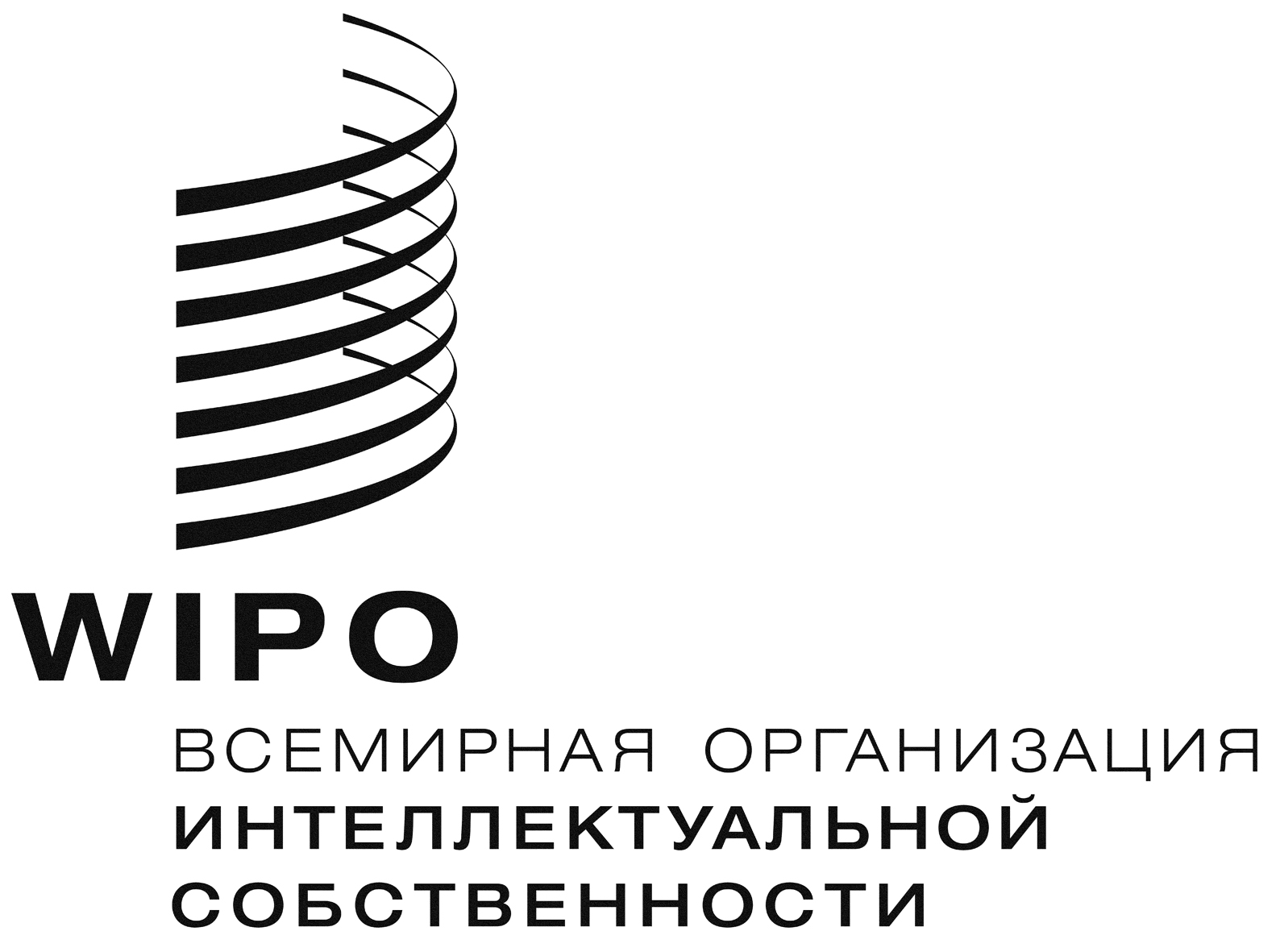 RCDIP/16/INF/2    CDIP/16/INF/2    CDIP/16/INF/2    ОРИГИНАЛ:  АНГЛИЙСКИЙОРИГИНАЛ:  АНГЛИЙСКИЙОРИГИНАЛ:  АНГЛИЙСКИЙДАТА:  28 СЕНТЯБРЯ 2015 Г.ДАТА:  28 СЕНТЯБРЯ 2015 Г.ДАТА:  28 СЕНТЯБРЯ 2015 Г.